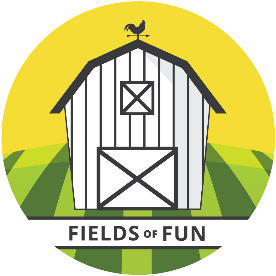 For Immediate Release						Contact:  Janelle Volkers								Phone:    712.441.4502								Email:      volkersjanelle@gmail.comCorn Maze, Coffee and Pumpkins“Fields of Fun” to open Sept 3 in Sioux Center, IowaSioux Center, Iowa (August 6, 2019) - Fields of Fun, a brand-new business with years of backstory, is set to open to the public on September 3. Carrying on a long tradition of family-friendly fun in the Fall, “Fields” will be both familiar and new. For decades, families enjoyed the Fall tradition of going to Pumpkinland in September and October, near Orange City, Iowa. When the owner decided to retire, local residents Ted and Jackie Altena and Janelle and Mark Volkers decided to keep that rich tradition alive and thus, Fields of Fun was born! Visitors will find Fields of Fun a familiar reminder of the things they enjoyed for many years. Your favorite vendors and several new ones will offer unique crafts for your shopping pleasure. Excellent baked goods will tempt visitors who can also pick-your-own pumpkins or just come and collect pumpkins, decorative corn, gourds, squash and more from the many displays. New to the Fall experience is “Fields Coffee,” a coffee shop parked on site that serves fresh-ground coffee from various regions of the world, iced coffees, smoothies and more. Fields Coffee will serve a unique form of caramel apple, as well as pumpkin-spiced donuts on Saturdays! Visitors can also enjoy a hayride around the farm, RC car racing, and more. Updates will be posted throughout the Fall season on the Fields of Fun website and Facebook page. Schools are very welcome to bring their classes to Fields of Fun for lessons on pumpkin growing, to pick their very own pumpkins and to enjoy some time on the farm. For more information or to schedule your class visit, please go to www.fieldsoffun.net. About Fields of FunFields of Fun is open Tues-Thur, 10AM until 9PM, and Fri-Sat 10AM until 11PM. Special hours for groups are also available upon request. Fields of Fun is located just ¼ mile east of the Sioux Center Hospital on the way to Sandy Hollow. The address is 3273 400th St,Sioux Center, IA 51250. The goal of Fields of Fun is to provide wholesome family fun. Wednesday night youth groups, church groups, school groups and more are encouraged to come and enjoy the Fall season at this unique location. Learn more at www.fieldsoffun.net. ###Contact:  Janelle VolkersPhone:    712.441.4502Email:      volkersjanelle@gmail.com